Творческое домашнее задание по Музыке для 7 класса:НАПИСАТЬ БУРИМЕ ПО ТЕМЕ: «ДЖАЗ» (в тетради).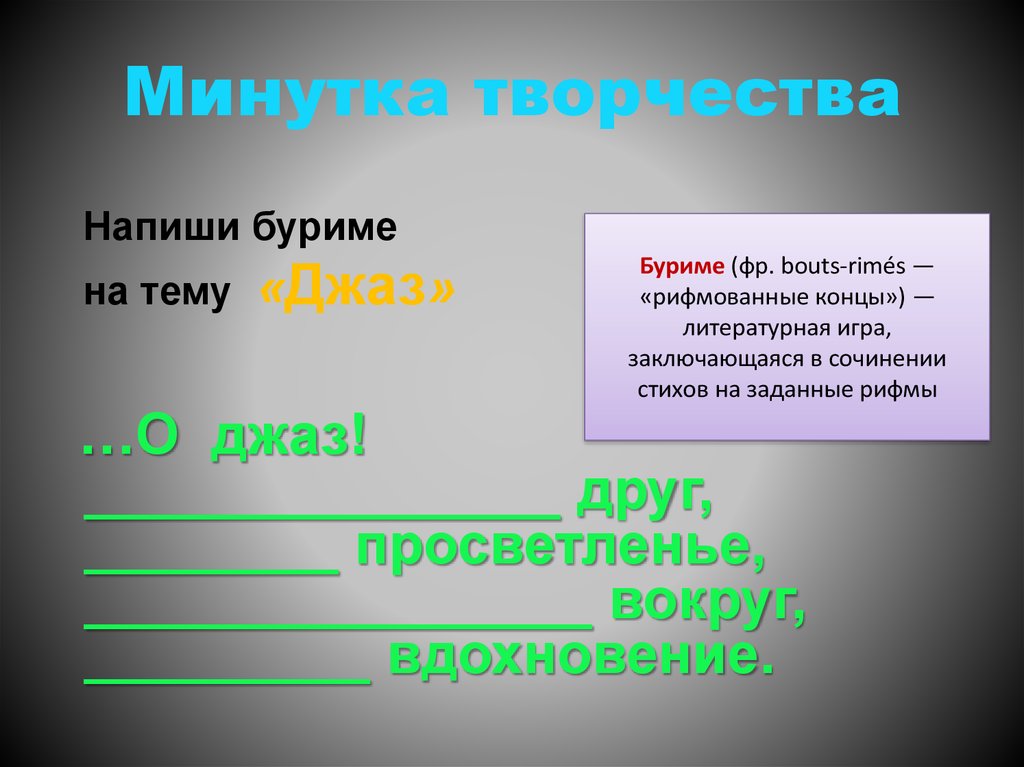 